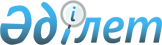 Об определении мест размещения агитационных печатных материалов кандидатов и помещений для проведения встреч с избирателями на период проведения выборов
					
			Утративший силу
			
			
		
					Постановление акимата Толебийского района Южно-Казахстанской области от 28 февраля 2011 года № 124. Зарегистрировано Управлением юстиции Толебийского района Южно-Казахстанской области 2 марта 2011 года № 14-13-87. Утратило силу постановлением акимата Толебийского района Южно-Казахстанской области от 17 марта 2015 года № 151      Сноска. Утратило силу постановлением акимата Толебийского района Южно-Казахстанской области от 17.03.2015 № 151 (вводится в действие со дня его первого официального опубликования).      Примечание РЦПИ!

      В тексте сохранены авторская орфография и пунктуация. 

      В соответствии с пунктами 4 и 6 статьи 28 Конституционного закона Республики Казахстан от 28 сентября 1995 года «О выборах в Республике Казахстан», акимат района ПОСТАНОВЛЯЕТ:



      1. Определить, совместно с Толебийской районной избирательной комиссией (по согласованию), перечень мест для размещения агитационных печатных материалов кандидатов в период проведения выборов согласно приложению 1.



      2. Определить перечень помещении для проведения встреч кандидатов с избирателями на договорной основе в период проведения выборов согласно приложению 2.



      3. Контроль за исполнением настоящего постановления возложить на руководителя аппарата акима района С.Бекмурзаева.



      4. Настоящее постановление вводится в действие со дня его первого официального опубликования.            Аким района                                А.Тургумбеков            СОГЛАСОВАНО:

      Председатель Толебийской

      районной избирательной комиссии:           Байболатов Омирзак

      Кынашбекулы

      28 февраля 2011 года

      Приложение № 1

      к постановлению акимата района

      № 124 от 28 февраля 2011 года Перечень мест для размещения агитационных печатных материалов кандидатов в период проведения выборов г. Ленгер      территория государственного учреждения (далее - ГУ) «Толебийское районное управление казначейства» (город Ленгер, улица Толеби, 211) Казыгуртский сельский округ      территория «Тогусской врачебной сельской амбулатории» государственного коммунального казенного предприятия «Толебийской районной поликлиники» (село Тогус, улица Д.Конаева)  Первомаевский сельский округ      территория «Центр первой медицинской санитарной помощи» государственного коммунального казенного предприятия «Толебийской районной поликлиники» (село Первомаевка, улица Д.Кунаева б/н) Алатауский сельский округ      территория ГУ «Алатауской общеобразовательной средней школы» (село Алатау, улица А. Молдагулова № 3) Когалинский сельский округ      территория здания сельского клуба (село Диханколь, улица Байтерек) Каратюбинский сельский округ      территория ГУ «Каратюбинской общеобразовательной средней школы» (село Каратобе, улица Сейтулы Абдулла)  Верхнее-Аксуйский сельский округ      территория ГУ «Средня школа имени Мадени» (село Мадени, улица Байшешек б/н) Акжарский сельский округ      территория ГУ «Акжарской общеобразовательной средней школы» (село Акжар, улица Г.Муратбаева, б/н) Кемекалганский сельский округ      территория «Абайской врачебной сельской амбулатории» государственного коммунального казенного предприятия «Толебийской районной поликлиники» (село Абай, улица Кемекалган)  Коксаекский сельский округ:      территория ГУ Общеобразовательной средней школы «имени М.Х.Дулати» (село Коксаек, улица Толеби) Зертасский сельский округ      территория государственного коммунального казенного предприятия детского сада «Аяулым» (село Зертас, улица Еламан-Сауран № 8)  Аккумский сельский округ      село Момынай площадка улицы № 2  Тасарыкский сельский округ      территория парка «Женис», расположенного в селе Тасарык по улице М.Ауезова Каскасуйский сельский округтерритория здания сельского Дома культуры (село Каскасу, улица Куандык № 89) Киелитасский сельский округ      территория «Врачебной сельской амбулатории с. Достык» государственного коммунального казенного предприятия «Толебийской районной поликлиники» (село Достык, улица Астана)  

      Приложение № 2

      к постановлению акимата района

      № 124 от 28 февраля 2011 года Перечень помещений для проведения встреч кандидатов с избирателями на договорной основе в период проведения выборов        1. Государственное коммунальное казенное предприятие «Районный Дом культуры» (город Ленгер, улица Толеби № 237).

      2. «Каскасуйский сельский Дом культуры» Государственного коммунального казенного предприятия «Районный Дом культуры» (Каскасуйский сельский округ улица Куандык, 89).

      3. «Дом культуры Женис» Государственного коммунального казенного предприятия «Районный Дом культуры» (Коксаекский сельский округ улица Толеби).

      4. «Казыгуртский сельский Дом культуры» Государственного коммунального казенного предприятия «Районный Дом культуры» (Казыгуртский сельский округ село Тогус).
					© 2012. РГП на ПХВ «Институт законодательства и правовой информации Республики Казахстан» Министерства юстиции Республики Казахстан
				